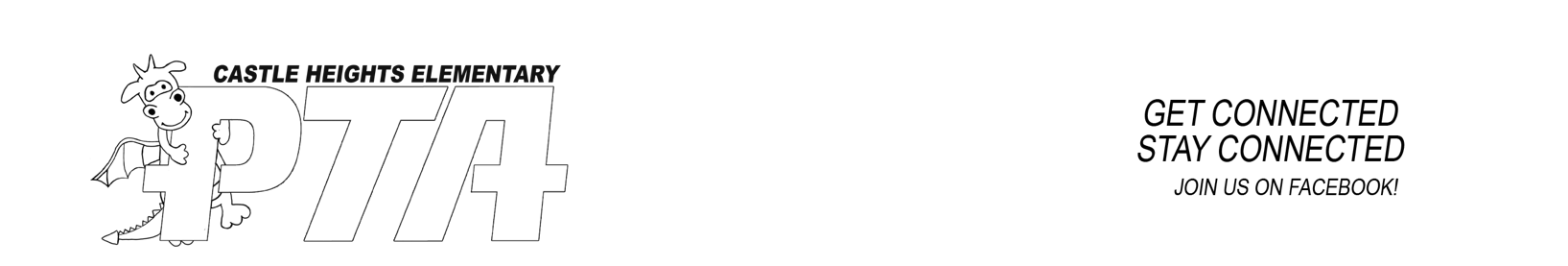 YOUR NAME _______________________________________________________________________________ADDITIONAL PAYING MEMBERS NAME (S) _______________________________________________________CHILDS NAME					GRADE				TEACHER______________________________		________________		__________________________________________________________		________________		__________________________________________________________		________________		__________________________________________________________		________________		____________________________FULL ADDRESS: ____________________________________________________________________________PHONE NUMBER: __________________________________________________________________________EMAIL ADDRESS: ___________________________________________________________________________The fee to join PTA is $10 per member.  Please make checks payable to “Castle Heights Elementary PTA”.Return to the PTA Box in the front office with completed form attached. Or scan Paypal QR below and email form to chespta90034@gmail.com THANK YOU! 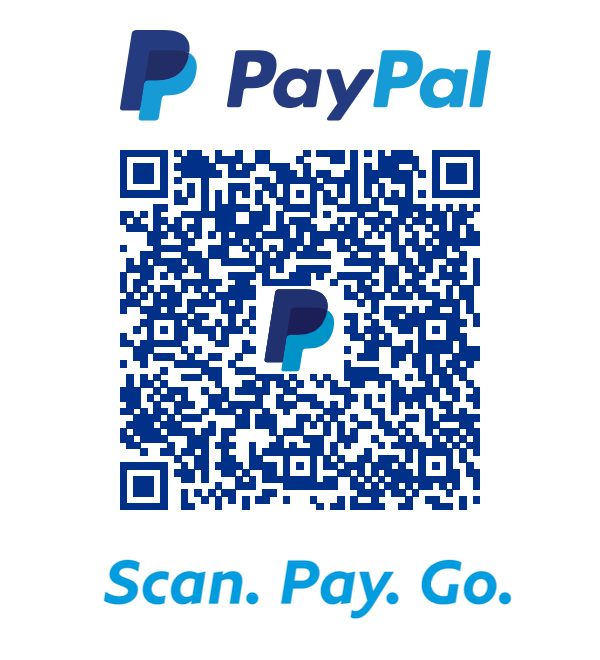 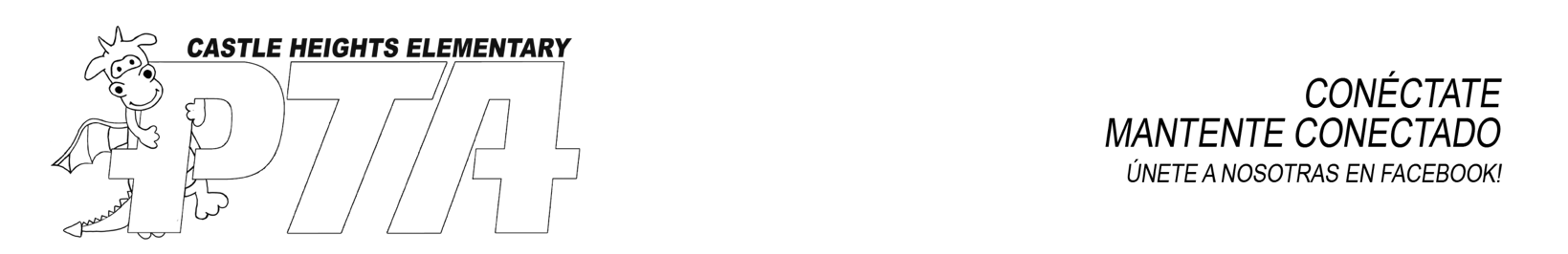 SU NOMBRE ____________________________________________________________________________NOMBRE ADICIONAL DE MEIMBROS QUE PAGAN___________________________________________________________EL NOMBRE DEL MENOR				GRADO			MAESTRO/A______________________________		________________		__________________________________________________________		________________		__________________________________________________________		________________		__________________________________________________________		________________		____________________________DIRECCION COMPLETA: _____________________________________________________________________NUMERO DE TELEFONO: ____________________________________________________________________DIRECCION DE CORREO ELECTRINICO: __________________________________________________________	La cuota para unirse a la PTA es $10 por miembro. Haga los cheques a nombre de “Castle Heights Elementary PTA”. Regrese a la PTA Box en la oficina principal con el formulario complete adjunto. O escanee el código QR de Paypal a continuación y envíe el formulario de correo electronico a chespta90034@gmail.com ¡GRACIAS!